Príloha č. 2 k Rozhodnutiu  č.: 079/DD/19-SPÍSOMNÁ INFORMÁCIA PRE POUŽÍVATEĽA = ETIKETANázov vet. prípravku:DOUXO® S3 PYO MousseČistí, hydratuje3 % Chlórhexidín*Výrobca:	Ceva Santé Animale, 10 Avenue de la Ballastière, 33500 Libourne, Francúzsko.Držiteľ rozhodnutia o schválení: CEVA ANIMAL HEALTH SLOVAKIA, s. r. o., Prievozská 5434/6A, 821 09 Bratislava – mestská časť Ružinov, Slovenská republika.Zloženie:Water, Chlorhexidine Digluconate, Caprylyl/Capryl Glucoside, Saccharide Isomerate, Panthenol, Ophiopogon Japonicus Root Extract, Maltodextrin, Guar Hydroxypropyltrimonium Chloride, Sodium Hydroxide, Citric Acid, Fragrance (Mix), Sodium Citrate, Caprylyl Alcohol, Decyl Alcohol, Glucose. Hypoalergénna vôňa.Popis vet. prípravku:	Bezfarebná až žltkastá číra kvapalina. Druh a kategória zvierat:	Psy.  Charakteristika:Vplyvy vonkajšieho prostredia oslabujú ekosystém pokožky u psov. Kožná bariéra je poškodená, naruší sa prirodzená flóra kože a aktivuje sa jej obrana, čo spôsobí jej podráždenie. Ophytrium je čisto prírodná zložka z vysoko účinného komplexu S3 – Safe Skincare Selection. Komplex S3 starostlivo vybral Ophytrium z niekoľkých stoviek prísad pre svoju vysokú toleranciu a simultánny trojnásobný účinok:Posilňuje mechanickú bariéru na zabezpečenie pružnej trvalo hydratovanej pokožky, Obnovuje rovnováhu ochrannej mikrobiálnej flóry zdravej pokožky,Znižuje podráždenie pokožky.       Pena s dlhotrvajúcim účinkom. Bez parabénov, farbív a nanočastíc. Hypoalergénna vôňa, upravené pH. Formulované a testované odborníkmi veterinárnej dermatológie.   Oblasť použitia:Dezinfekčný prípravok na veterinárnu hygienu. Pena pre psy pri zápalových ochoreniach kože (od povrchových až po hlboké). Čistí a dezinfikuje kožu vďaka antiseptickému pôsobeniu 3 % chlórhexidín diglukonátu. Pomáha pri rozčesaní srsti, reštrukturalizácii a zanecháva srsť jemnú a lesklú. Na použitie odborníkmi ako aj širokou verejnosťou.Dávkovanie:	Odporúčaný počet pumpičiek:Používajte 3-krát týždenne. Jedna fľaša obsahuje 200 stlačení.Spôsob použitia:Len na vonkajšie použitie. Pred použitím veterinárneho prípravku srsť dôkladne vykefujte. Naneste DOUXO® S3 PYO Mousse na suchú srsť. Streknite si jednu alebo dve dávky peny do dlane a votrite penu priamo do srsti. Votrite jemne proti smeru rastu srsti, aby sa pena dostala až na kožu. Opakujte koľkokrát je treba, aby pena pokryla celé telo zvieraťa, vyhýbajte sa pritom okoliu očí a papule. Neoplachujte. Nechajte na vzduchu prirodzene uschnúť. Po vysušení sa môže zviera ešte vykefovať, aby sa srsť leskla. V závislosti od stavu pokožky zvieraťa sa DOUXO® S3 PYO Mousse môže striedať s DOUXO® S3 PYO Shampoo.Upozornenia:Bezpečnostné opatrenia:Chlórhexidín diglukonátMôže spôsobiť vážne podráždenie očí.V prípade zasiahnutia očí, ihneď vyplachujte vodou v trvaní niekoľko minút. Ak podráždenie pretrváva: vyhľadajte lekársku pomoc.Po použití peny si dôkladne umyte ruky.Veľmi toxický pre vodné organizmy, s dlhodobými účinkami.Zabráňte uvoľneniu do životného prostredia.Uchovávajte mimo dohľadu a dosahu detí.Poznámka:„Návod na použitie“ viac video www.douxo.comVeľkosť balenia:	150 ml. Spôsob uchovávania:Uchovávajte pri izbovej teplote. Čas použiteľnosti:	2 roky.Označenie:Len pre zvieratá!Bez predpisu veterinárneho lekára.Upozornenie na spôsob nakladania a zneškodnenia nepoužitého veterinárneho prípravku a obalu:Nepoužité a nespotrebované veterinárne prípravky a ich obaly sa likvidujú v zmysle platných právnych predpisov.Schvaľovacie číslo: 079/DD/19-SČ. šarže:EXP:Piktogramy: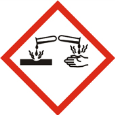 SGH 05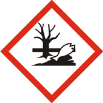 SGH 09Pes  ≤ 6 kg1 pumpa na 1 kgDvojitá dávka pre psy s dlhou a / alebo hustou srsťou.Pes > 6 kg 	1 pumpa na 2 kgDvojitá dávka pre psy s dlhou a / alebo hustou srsťou.